$146,000.00ULMER-PEPIN1019 5TH AVE EAST, MOBRIDGEMOBRIDGE BROWN’S 1ST ADDN NW4SW4 SEC 20-124-79 LOT 1 & N 60’ OF LOT 2 BLOCK 1RECORD #4760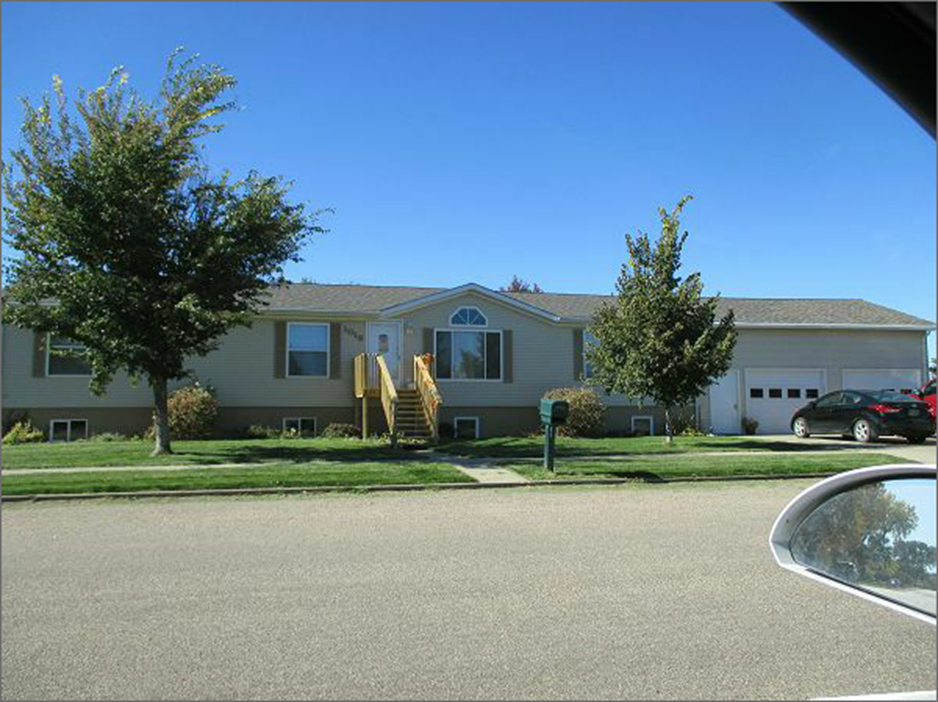 LOT SIZE 119’ X 150’                                                 TOTAL LIVING AREA 1848 SQ FTSINGLE FAMILY ONE STORY                                    BASEMENT 1848 SQ FTAVERAGE CONDITION & QUALITY                         4 BEDROOMS1999 NEW MH ON BASEMENT $75,000                               2 BATHS2006; SPRINKLER SYSTEM, NEW ROOF2014; 4EGRESS EAST, 3 EGRESS WEST                                   RECORD # 4760SHINGLE GOOD, VINYL SIDING, CENTRAL AIR20’ X 22’ SLAB PATIO, SLIDING GLASS DOORALUMINUM/METAL WINDOWS GOODATTACHED GARAGE 728 SQ FTSOLD ON 8/25/17 FOR $146,000 BK 17 PG 608ASSESSED IN 2017 AT $137,990SOLD IN 2014 FOR $135,000 BK 14 PG 897ASSESSED IN 2012 AT 487,655